Военно-исторический поисковый клуб ДОРОГИ ВОЙНЫ29 октября 2019 года лекционно-выставочная бригада ВИПК "Дороги войны" посетила г. Малоархангельск Малоархангельского района Орловской области с целью организации выставки предметов эпохи Великой Отечественной войны для молодежи. Выставка была развернута в фойе МБОУ "Малоархангельская средняя общеобразовательная школа №2" в рамках проведения совместной антинаркотической профилактической акции Управления по контролю за оборотом наркотиков МВД России по Орловской области "Автобус в будущее", реализуемой при поддержке нашей организации. Перед началом лекционного мероприятия сначала с выставкой познакомились школьники пятых, шестых, седьмых, десятых и одиннадцатых классов школы № 2. В течение 40 минут с экспозицией познакомились не менее 160 человек. Ребята задавали много вопросов по представленным предметам, активно с ними фотографировались. Особенной популярностью пользовались макеты стрелкового оружия Красной Армии. Тем временем в актовом зале началось лекционное мероприятие для целевой группы (учеников восьмых и девятых классов Малоархангельских школ № 1 и 2 в количестве 94 человек). Перед ребятам выступил капитан полиции Павел Долгов, который рассказал о текущей ситуации с незаконным распространением наркотических и психотропных веществ на территории Орловской области и юридических последствиях для лиц, совершающих такие противоправные действия. Далее слово взяли члены ВИПК "Дороги войны", которые представили деятельность клуба как альтернативу негативным явлениям, таким как алкоголь и наркомания, часто имеющим место в современной молодежной среде. Руководитель организации Евгений Родин рассказал аудитории о поисковой работе и ее значении в сохранении исторической памяти о Великой Отечественной войне, о боях на территории района в 1943 году и о современных технологиях, используемых поисковиками для выявления скрытых объектов на местности, в которых могут находиться останки погибших бойцов. Далее перед ребятами выступил Алексей Аксюхин, одетый в военную форму бойца Красной Армии обр. 1943 г., который рассказал о движении "Военно-историческая реконструкция", которое, как и поисковое движение, сегодня охватывает десятки тысяч молодых людей по всей стране. После окончания лекционной части, ребята перешли в фойе и приступили к осмотру экспозиции. Проведенная выставка в Малоархангельском районе -это очередное информационно-просветительское мероприятие, организованное в рамках работы над проектом "Патриотическое воспитание районной и сельской молодежи Орловской области интерактивными и экспозиционно-выставочными средствами", реализуемого за счет средств гранта Президента РФ на поддержку гражданского общества, предоставленного Фондом Президентских грантов. Партнер проекта от региона -Администрация Губернатора и Правительства Орловской области.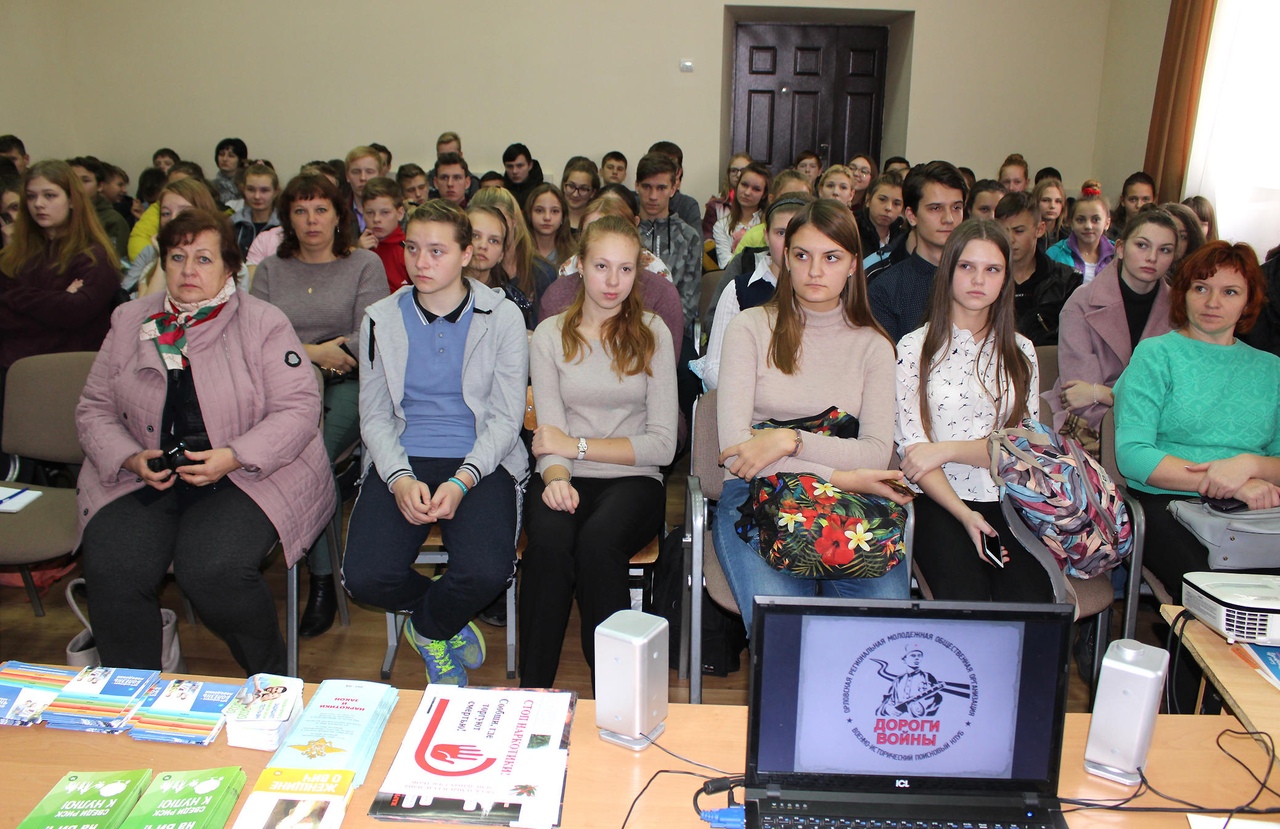 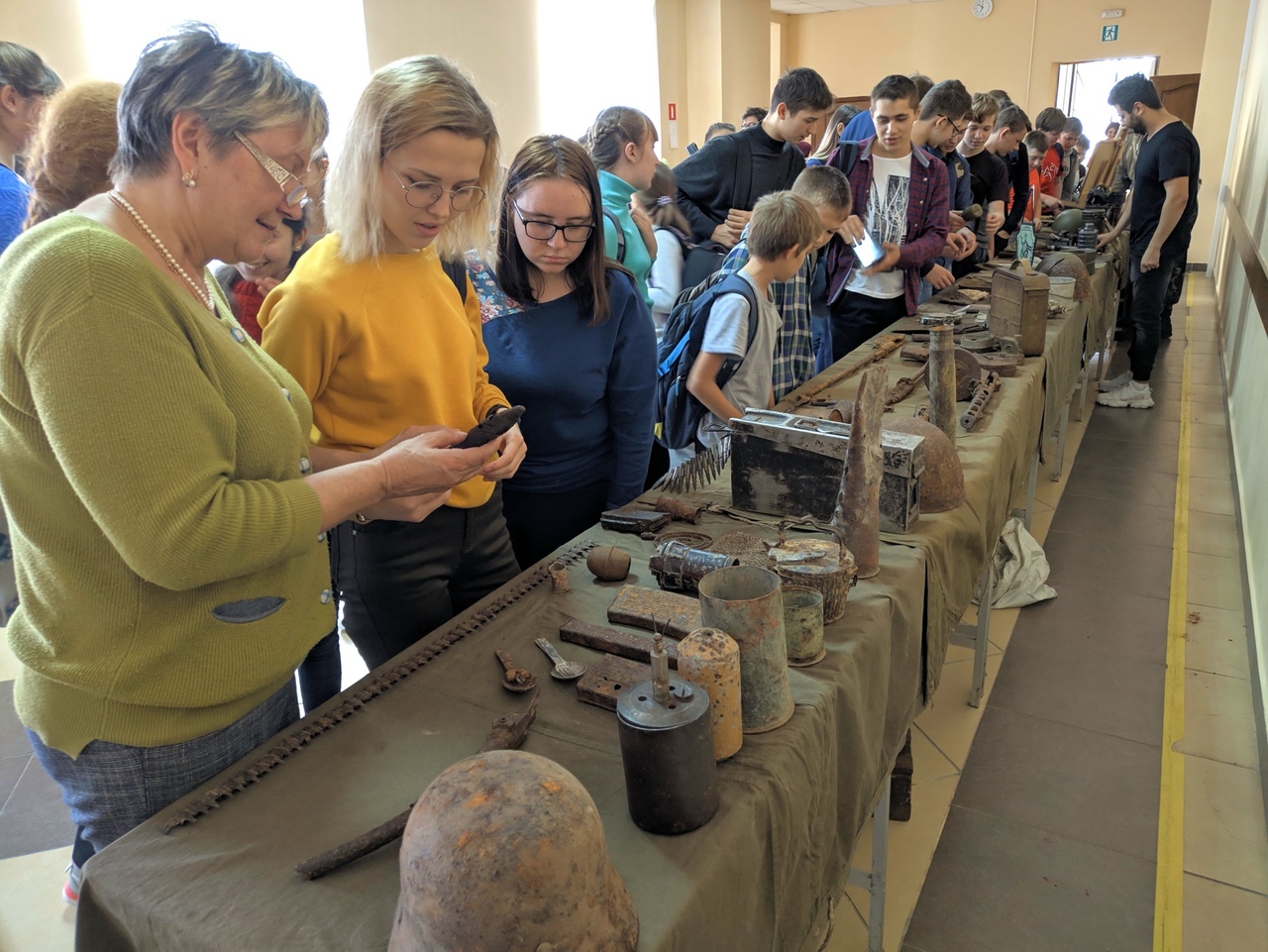 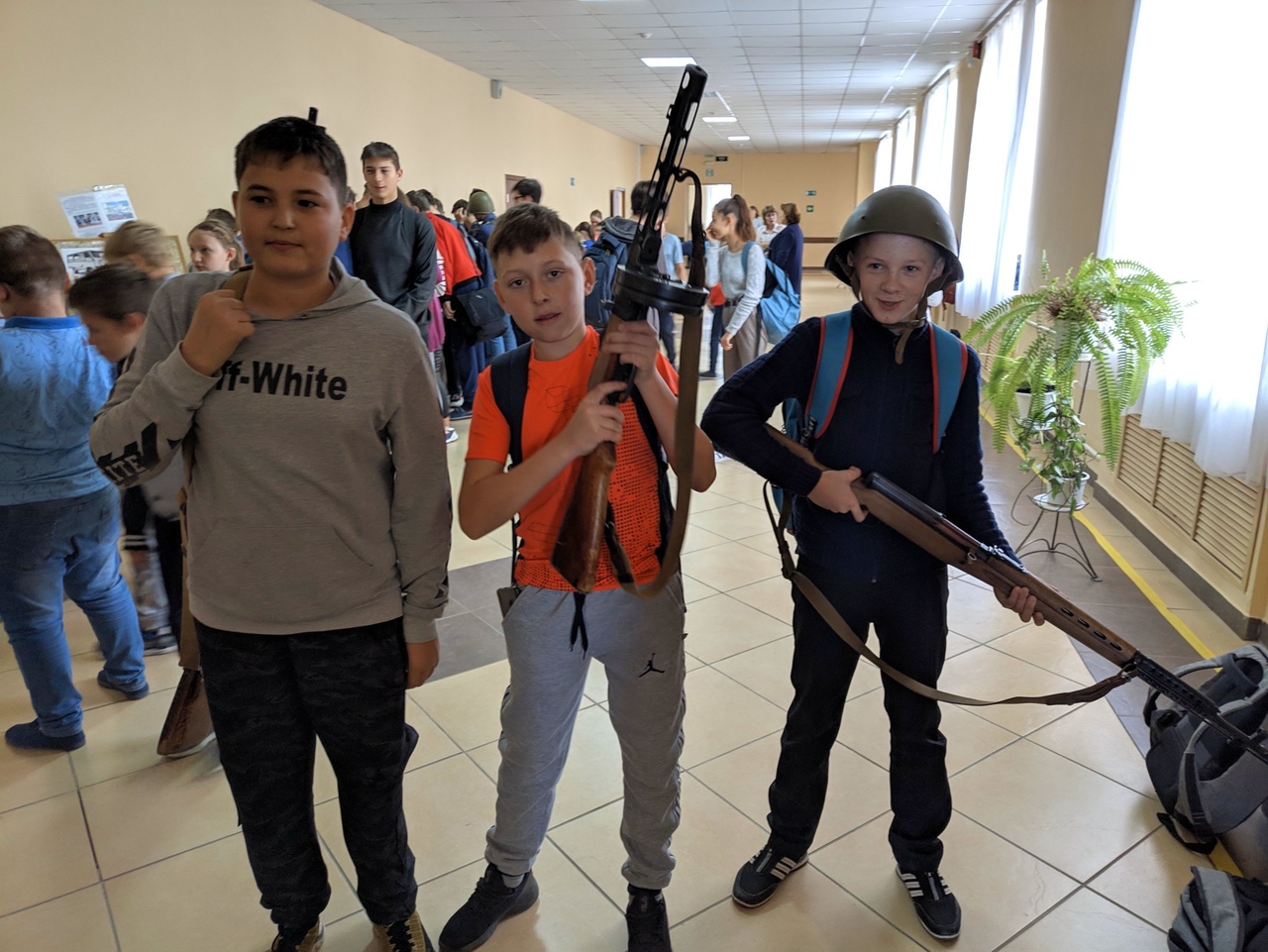 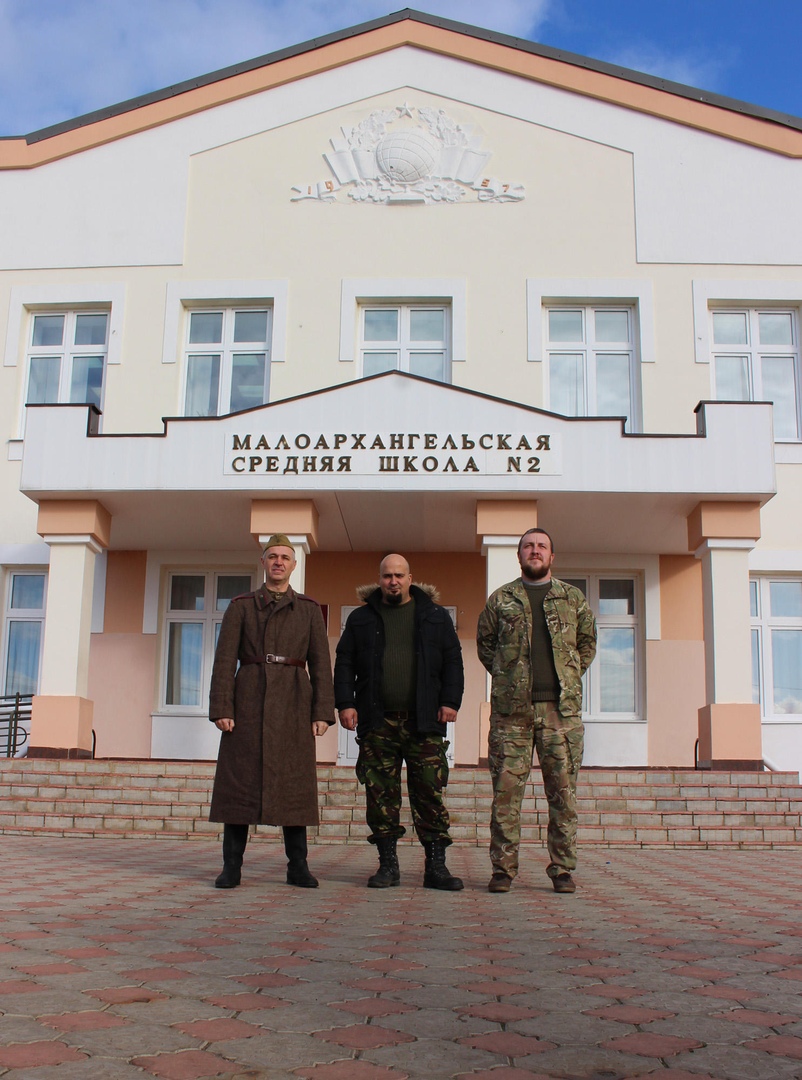 